8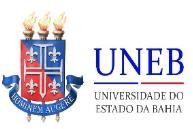 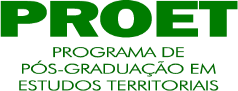 ANEXO ITERMO DE ANUÊNCIA PARA CONCESSÃO DE BOLSAS A DISCENTES DO PROET/UNEBEu, Professor(a) Dr(a).	, docente permanente do Programa de Pós-Graduação em Estudos Territoriais (PROET) da Universidade do Estado da Bahia (UNEB), vinculado a Linha de Pesquisa 	, conhecendo e concordando com as Regras dispostas na NORMA COMPLEMENTAR PARA CONCESSÃO DE BOLSAS DE ESTUDO A DISCENTES DO PROET/UNEB,atesto que o Discente:	, ingresso na Turma 		com	Projeto	de	Pesquisa: 	, na qualidade de orientando(a), cumpre, até o presente, os requisitos para pleitear a Bolsa de Estudo oferecida no Programa. Ainda, conforme previsto no supramencionado Regulamento, comunicarei a qualquer tempo aos interessados, à necessidade de Suspensão ou Substituição do(a) Bolsista.Salvador (BA), dd mm anoProf(a). Dr(a).Matrícula